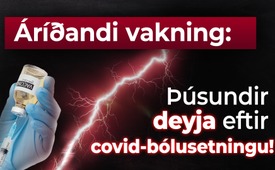 Áríðandi vakning:  Þúsundir deyja eftir Covid-bólusetningu!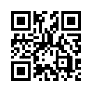 Hvert er raunveruleg niðurstaða eftir um 3 mánaða kórónuveirubólusetningar? Þessi gögn sýna hvað gerðist á þýskum hjúkrunarheimilum eftir Covid bólusetningarnar. Opinberar tölur frá Paul Ehrlich Institute og Lyfjastofnun Evrópu (EMA) eru mjög ógnvekjandi. Þar sem þessar tölur eru faldar eða gerðar léttvægar af fjölmiðlum er þessi „brýna vakning“ ákall til allra manna að koma átakanlegum staðreyndum þessarar útsendingar í ljósið!Í þessar útsendingu viljum við því gera úttekt á framkvæmd síðustu 3 mánaða í bólusetningum gegn Covid-19. 
 
Leipzig:  16 af 70 íbúum deyja eftir bólusetningu! 4. hver íbúi dó eftir bólusetninguna!  
Leverkusen:  18 látnir eftir bólusetninguna! Eftir bólusetninguna smitast 47
Fleiri átakanlegar tilkynningar:
Auðsætt er í samanburði við árið áður hátt í hundraðfalda aukningu á dánartíðni eftir bólusetningu frá upphafi Covid-bólusetninganna.
Ulm: 49 ára kennari deyr nokkrum dögum eftir covid-19 bólusetningu
244 bretar létust skömmu eftir bólusetningu 

HEILDARSAMANTEKT eftir 3. mánaða bólusetningar framkvæmd: 
Matið byggir á staðreyndum og tölum eftir þriggja mánaða COVID bólusetningar framkvæmd og staðfestir það sem vísindamenn og sérfræðinga hafa mánuðum saman varað mikið við hvað þessi órannsökuðu nýju bóluefni varðar.  Þess vegna verður að stöðva þessa ábyrgðarlausu tilraun á öllu mannkyni strax!  Skjalfestar staðreyndir og tölur úthrópa þá vísindamenn „skottulækna“ sem enn lýsa þessum bólusetningum sem „öruggum“!

Hjálpaðu til við að tryggja að þessi brýna vakning berist til allra!

Í marga mánuði hafa fyrirsagnir eins og „Hvenær fara eiginlega bólusetningarnar af stað af krafti?“, „Bólusetningarhlutfall eykst“ eða „Heimilislæknar eiga loksins að bólusetja“ verið ráðandi á forsíðum svokallaðra leiðandi fjölmiðla.  Fengi Angela Merkel kanslari að ráða væri öll heimsbyggðin bólusett gegn Covid-19 sem fyrst!  Orðrétt segir hún: „Þá fyrst næst sigur á heimsfaraldrinum þegar öll heimsbyggðin hefur verið bólusett.“ 
Í þessu skyni voru ný bóluefni þróuð á mettíma eða innan við 12 mánuðum.  Áður höfðu bóluefnisframleiðendur gert yfir 20 misheppnaðar mRNA bóluefna-dýratilraunir.  Hér vaknar óhjákvæmilega spurningin:  Verða dýratilraunirnar núna framkvæmdar á mönnum?  Lyfjastofnun Evrópu (EMA) hefur aðeins gefið skilyrt leyfi á þessu bóluefni fyrir menn.  Þó óháðir fjölmiðlar eða netmiðlar hafi gagnrýnt þessi nýju Covid bóluefni var leitin að gagnrýnum greinum um bóluefnið í svonefndum leiðandi fjölmiðlum, eins og að leitin að víðfrægu nálinni í heystakknum!  Bóluefnin voru kynnt eins og um engan valkost væri að ræða og viðvörunarraddir voru og eru enn hunsaðar, úthrópaðar eða jafnvel ritskoðaðar.  Ásamt mörgum öðrum fremstu sérfræðingum komu óhefðbundnir fjölmiðlar að máli við Dr. Sucharit Bhakdi.  Bhakdi er sérfræðingur í örverufræði, fyrrum prófessor við Gutenberg háskólann í Mainz og yfirmaður „Instituts für Medizinische Mikrobiologie und Hygiene“. Þegar fyrir nokkrum mánuðum varaði hann  ásamt 12 öðrum þekktum vísindamönnum og læknum við hættunni á því að Covid bóluefnið gæti valdið blóðtappa.  Sú hætta hefur þegar reynst raunveruleg og er staðfest með núverandi dauðsföllum í kjölfari Covid bólusetninga! 

Í þessar útsendingu viljum við því gera úttekt á framkvæmd síðustu 3 mánaða í bólusetningum gegn Covid-19. Til grundvallar þessarar hagnýtu úttektar liggja opinberar upplýsingar og tölur úr hefðbundnum dagblöðum sem við vitnum í sem heimild.  Viðbót við þessar heimildir er að finna á heimasíðu okkar www.kla.tv sem skjal í útsendingartextanum.

1. hluti: Heimildarsöfnun um hörmuleg dauðsföll eftir Covid-bólusetningar 

1. Hvað gerðist strax í kjölfar Covid bólusetningar á þýskum öldrunar- og hjúkrunarheimilum: 

Augustfehn: 13 íbúar látnir eftir bólusetningu! 49 af 63 íbúum sem og 32 af starfsfólki í umönnun smitað eftir bólusetningu! 
Bedburg: 11 af 60 íbúum létust eftir bólusetninguna! 37 smitast þrátt fyrir bólusetningu!
Berlin-Spandau : 8 af 31 bólusettum létust! Covid braust út eftir bólusetningar!
Bonn-Ippendorf : 5 íbúar létust eftir bólusetningu! 49 af 101 bólusettum íbúum smituðust eftir bólusetninguna! 
Borgentreich: 11 látnir eftir bólusetningu! 26 smitaðir eftir BioNTech-Pfizer-bólusetningu
Donauwörth „Stiftung St. Johannes“: 10 látnir eftir bólusetningu! „Stórt bólusetningarátak leiðir til að covid 19 brýst út
Donauwörth „Am Mangoldfelsen“:  7 létust og 71 smitast; margt umönnunarfólk getur ekki mætt til vinnu
Dortmund: 19 látnir og 100 smitaðir eftir bólusetningu!
Dudweiler:  11 látnir og 16 smitaðir eftir bólusetningu!
Emstek: 6 ellilífeyrisþegar létust þrátt fyrir að vera fullbólusettir! 
Feldafing:  18 látnir og 23 smitaðir eftir bólusetningu!
Ingolstadt: 14 látnir og 106 smitaðir eftir bólusetningu
Kirchhundem: 7 látnir og 24 smitaðir eftir bólusetningu!  
Landshut:  Bólusetning með BioNTech-Pfizer þann 30.12.2020: 5 vikum seinna voru alls 29 íbúar látnir! 
Leipzig:  16 af 70 íbúum deyja eftir bólusetningu! 4. hver íbúi deyr eftir bólusetninguna!  
Leverkusen:  18 látnir eftir bólusetninguna! Eftir bólusetninguna smitast 47
Markt Schwaben:  19 látnir eftir fyrstu bólusetninguna; 14 dögum seinna er talan komin upp í 23! 
Miesbach:  7 látnir eftir bólusetninguna! 34 smitaðir eftir bólusetninguna.
Oranienburg:   Bólusetningar hófust 12.01.2021. 14 manns látnir í janúar! 168 íbúar smitaðir.
Rendsburg: 5 íbúar látnir eftir bólusetningu! Eftir bólusetninguna eru 38 af ca. 100 íbúum smitaðir og 9 starfsmenn smitaðir.
Roding: 21 dauðsföll þrátt fyrir bólusetningu! Næstum því 100 íbúar smitaðir
Uhldingen-Mühlhofen: 13 af 40 bólusettum eru látnir! 15 smitaðir


Fleiri átakanlegar tilkynningar í kjölfar bólusetningar á þýskum öldrunar- og hjúkrunarheimilum: 

Íbúar elliheimila sem veikjast af covid-19 þrátt fyrir bólusetningu

Heildartala látinna: 286    Heildartala „smitaðra“: 1.167 

Átakanleg niðurstaða Corona bólusetningar á öldrunar- og hjúkrunarheimilum: 
 
NIÐURSTAÐA 1: Ótvírætt EFTIR bólusetningarnar voru alls 3.298 „smit“! Þetta er eingöngu það sem hefur verið tekið úr skjalfestum blaðagreinum - fjöldi óþekktra tilfella er líklega margfalt meiri.  Áður voru aðeins einstök veikindatilfelli.  Þegar rýnt er hlutlaust í þessar staðreyndir er hægt að draga þá ályktun að bólusetningar komi ekki í veg fyrir Covid 19 heldur hafi hugsanlega jafnvel komið þeim af stað. 

NIÐURSTAÐA 2: Ótvírætt EFTIR bólusetningu kom til alls til 324 dauðsfalla! Þetta var einnig tekið úr skjalfestum blaðagreinum einum saman.  Starfsmenn hjúkrunarheimilanna staðfesta að ekkert athugavert hafi amað að þeim öldruðu fyrir bólusetningu en þeir síðan látist óvænt skömmu síðar.  Vegna ótrúlegs fjölda dauðsfalla á heimilunum er algjörlega fráleitt að neita orsakasamhengi milli bólusetninga og dauðsfalla. Þetta stangast einnig á við allan stærðfræðilegan líkindareikning. 

Prófessor Bhakdi kemur fram með mjög líklega skýringu á þessum mörgu dauðsföllum meðal aldraðra: 

„Dómstólar þurfa að fjalla um þessi bóluefni.  Þau hafa ekki verið gæðaprófuð með fullnægjandi hætti. Eitlilfrumurnar ráðast á þær frumur sem bólusetningin hefur áhrif á.  Höfuðverkur, hiti, vöðvaverkir osfrv eru afleiðingin.  Ef þú ert með undirliggjandi sjúkdóma gæti það verið dropi sem fyllir mælirinn.  Ef það kemur síðan önnur Covid veira ert þú með fyrirfram virkjaðar eitilfrumur.  Ef þessar ráðast á lungun þín  kallast þetta ónæmistengd mögnun sjúkdómsferlis.  Þetta fyrirbæri er vel þekkt. Maður heyrir frá hjúkrunarheimilum að fólk hafi látist af völdum Covid 19 eftir að hafa verið bólusett.  Tilviljun?  Þetta er siðlaus tilraun á mönnum sem heyrir undir dómstóla.“  

Þetta „bólusetningastórslys“ er einnig auðsætt í hræðilegum opinberum tölum frá Paul Ehrlich stofnuninni – á þýsku skammstafað PEI.  PEI er þýsk ríkisstofnun ábyrg fyrir bóluefnum og lyfjum byggðum á lífrænum grunni og er yfir öðrum stofnunum þegar kemur að ábyrgð á öryggi bóluefna.  

Í gagnagrunni Paul Ehrlich-stofnunarinnar eru alls 206 dauðsföll fullorðinna skráð á tímabilinu 1. janúar 2000 til 31. desember 2020 vegna ALLRA bólusetninga - þ.e.a.s. frá stífkrampa og barnaveiki yfir í flensubólusetningar. 
Núverandi skýrsla Paul Ehrlich stofnunarinnar um öryggi sýnir 407 dauðsföll í kjölfari Covid-bólusetningarnar eingöngu frá upphafi Covid-bólusetninga til og með 2. apríl.  Til samanburðar: Ef þú framreiknar fyrsta ársfjórðunginn til loka ársins 2021, yrðu 1628 dauðsföll í kjölfari Covid-bólusetninga.  Þetta línurit var búið til úr opinberum tölum frá PEI.  Það sannar ótvírætt að frá upphafi covid-19 bólusetninga og í samanburði við fyrri ár hefur dánartíðni aukist vel yfir hundraðfalt eftir bólusetningu.
Hvers vegna hefur PEI sem æðsta öryggisvaldið og í ljósi hættumerkjanna í þessum upplýsingum ekki  fyrir löngu gefið út viðvörun?  Samkvæmt skýrslu rannsóknarblaðamannsins Boris Reitschuster er PEI í raun að sefa dramatískar aðstæður með öllum tiltækum ráðum.  Dauðsföll í tengslum við bólusetningar eru útskýrð með „alvarlegum undirliggjandi sjúkdómum“.  Að réttlæta  Covid-19 dauðsföll með „alvarlegum undirliggjandi sjúkdómum“ er algjört bannorð fyrir PEI.  Nú síðast, vegna aukins fjölda tilkynninga um bólusetningar skaða, fjarlægði sambandsstofnunin jafnvel grun um alvarleg tilfelli úr tilkynningalistanum! Vill PEI með þessu hylma yfir yfirvofandi „bólusetningarhneyksli“ sem sýnir í dag nú þegar fram á alvarlegri áhrif en „Contergan-hneykslið“ á sjöunda áratugnum?  
Það er augljóst að með þessu „hvítþvotti“ þjónar PEI hagsmunum „Big Pharma“ í stað þess að vernda heilsu fólksins. En það var ekki aðeins á öldrunar- og hjúkrunarheimilum að dauðsföll urðu umsvifalaust í kjölfar bólusetninga: 

II Hörmuleg dauðsföll í kjölfari Covid-19 bólusetningu 

Yfirlit yfir hörmuleg dauðsföll eftir Covid-19 bólusetninguna (1. ársfjórðungur 2021) er að finna hér: [hér er krækjutengillinn]  

NIÐURSTÖÐUR hörmulegra dauðsfalla

Albstadt: 24 ára gamall sjúkraliði deyr á sjúkrahúsi vegna blæðinga eftir AstraZeneca bólusetningu 
Attel-Reithmering: 59 ára sjúkraliði og slökkvuliðsmaður deyr af blóðreka 3 dögum eftir BioNTech-Pfizer-bólusetningu 
Bochum: 32 ára gamall maður deyr stuttu eftir covid-19 bólusetningu
Essen: 36 ára gamall maður deyr án nokkurra undirliggjandi sjúkdóma eftir  AstraZeneca-bólusetningu
Euskirchen: 47 ára kona deyr af völdum aukaverkana frá bóluefninu AstraZeneca 
Herford:  32 ár sálfræðingur deyr 10 dögum eftir AstraZeneca bólusetningu.
Immenstadt: 55 ára sjúkraliði deyr ca.10 dögum eftir AstraZeneca bólusetningu af völdum segamyndunar í heila
Minden-Lübbecke:  Neyðarvaktir kvarta undan starfsmannaeklu eftir fjöldabólusetningu á starfsmönnum björgunarsveita og slökkviliðs
Ravensburg:  Ungur sjúkraliði skömmum tíma eftir AstraZeneca bólusetningu
Rostock: 49 ára gömul kona deyr 12 dögum eftir covid-19 bólusetningu 
Straubing: 37 ára deyr án undirliggjandi sjúkdóma eftir AstraZeneca-bólusetningu 
Uelzen: 46 ára starfsmaður elliheimilis deyr einum degi eftir covid-19 bólusetninguUlm: 49 ára kennari deyr nokkrum dögum eftir covid-19 bólusetningu
NIÐURSTÖÐUR hörmulegra dauðsfalla

Sú frjálsa ákvörðunartaka varðandi læknisfræðilegar aðgerðir sem kveðið er á um í 6. grein alheimsyfirlýsingar sem sett var fram um lífssiðfræði og mannréttindi frá UNESCO hlýtur að eiga við hvað Covid-19 bólusetningarnar varðar.  Í ljósi þessara hörmulegu afleiðinga er frjálst val sérstaklega mikilvægt.  Allir sem neyða óbólusett fólk til bólusetninga á grundvelli mismununar fremja glæp gegn lífi fólks og limum! 

III. Fréttir frá öllum heimshornum um afleiðingar Covid-bólusetninga

Yfirlit yfir skýrslur um allan heim um dauðsföll eftir kóróna bólusetningu (1. ársfjórðungur 2021) er að finna hér: [hér er krækjan fyrir þann sem hleður upp útsendingunni] Þessi texti á mynd
 
Belgía:  Belgi deyr 5 dögum eftir að hafa fengið BioNTech/Pfizer-bólusetningu
Síle:  Fleiri bólusetningar leiða til fleiri dauðsfalla
Frakkland:  Fimm manns deyja eftir covid-19 bólusetningu
Gibraltar:  53 hafa látist í Gíbraltar frá upphafi bólusetninga
Gíbraltar: með bólusetningum jókst dánartíðnin
Bretland: 244 Bretar létust skömmu eftir bólusetningu – ásamt átta fósturlátum!
mRNA-bólusetning 40 sinnum hættulegri en flensusprautan
Fjöldi fósturláta óléttra kvenna jókst meðal bólusettra kvenna um 366 prósent innan 6 vikna!
Ísland: 16 andlát og 9 fengið blóðtappa eftir bólusetningar
Ísrael:  Dánartíðni í Ísrael margfaldaðist eftir bólusetningar með Pfizer/BioNTech-bóluefninu 
Ítalía:   3 hermenn látnir eftir covid-19 bólusetningu
Rannsókn í Ítalíu: Lögreglumaður lést nokkrum klukkutímum eftir bólusetningu með BioNTech 
Noregur:  33 látnir eftir covid-19 bólusetningu
Austurríki:  Hjúkrunarkona deyr af völdum bóluefnisviðbragða.  Í Kärnten deyr bólusettur sjúkraliði af völdum heilablæðinga 
Portúgal:   Í Portúgal deyr 41 árs gamall aðstoðarlæknir eftir covid bólusetningu 
Svíþjóð:  Í Svíþjóð deyja 9 eldri borgarar eftir bólusetningu
Sviss: Yfirvöld staðfesta dauðsföll eftir covid bólusetningar
Spánn:  Bólusetningar eru stöðvaðar vegna 46 dauðsfalla eftir bólusetningu með BioNTech / Pfizer
USA: Þungaður læknir lætur bólusetja sig: nokkrum dögum síðar var barnið hennar dáið
Dauðföll 5 falt hærri eftir bólusetningar

Tölur Lyfjastofnunar Evrópu (EMA):
Núverandi mat frá evrópska gagnagrunninum um aukaverkanir af völdum COVID-19 „bóluefna“ sýnir alls 272.644 opinberlega tilkynnt tilfelli um aukaverkanir fyrstu þrjá mánuði kóróna bólusetninganna. Myndin sýnir mikla aukningu frá upphafi Covid bólusetninga.  EMA tilkynnti einnig 5.993 dauðsföll í tengslum við Covid-bólusetningar.  Skýringarmyndin sýnir mikla uppsveiflu frá upphafi bólusetninga.

EMA tilkynnti einnig 5.993 dauðsföll í tengslum við Covid-bólusetningar.  Skýringarmynd sýnir hvernig hlutfallið er á milli bóluefna. 

Af hverju bregst EMA ekki þessum skelfilegu tölum? Getur það verið vegna tengslanets Emer Cooke forstjóra EMA?  Hún vann í mörg ár fyrir stóra almannatengslafyrirtæki lyfjaiðnaðarins EFPIA, sem bóluefnisframleiðendurnir AstraZeneca, Johnson &amp; Johnson og Pfizer eiga hlutdeild að.  Eftir að hún var pöntuð sem forstöðumaður EMA, 20. nóvember 2020 ber hún ábyrgð á samþykkinu sem fékkst fyrir þessum umdeildu bóluefnum.  Af heildar fjárhagsáætlun EMA fyrir 2021 sem eru  tæpar 385,9 milljónir evra, koma 330,4 milljónir evra vegna gjalda sem lyfjafyrirtæki greiða. Þetta samsvarar um 86%. 


Tölur CDC bandarísku heilbrigðisstofnunarinnar: 

Í tilkynningu Bandarísku heilbrigðisstofnunarinnar CDC sem smitsjúkdómar heyra undir, kemur fram að frá upphafi bólusetninga á tilraunakórónubóluefnunum og til og með 26. mars 2021 séu: 50.861 óæskilegar aukaverkanir.  Þar á meðal 8.287 heimsóknir á bráðamóttökuna, 4.824 sjúkrahúsvistir og 911 dæmi um varanlega fötlun.  

29. mars 2021 tilkynnti CDC um 2.509 dauðsföll sem áttu sér stað skömmu eftir Covid bólusetningu. Einmitt þessi dauðsföll á yfir þriggja mánaða tímabili Covid-bólusetninga samsvara u.þ.b. heildarfjölda allra dauðsfalla sem tilkynnt hefur verið á síðustu ellefu árum!  Það er ótrúlegt að CDC neiti engu að síður nokkrum tengslum við nýju Covid bólusetningarnar: CDC tölurnar staðfesta þannig svipaðan harmleik í USA og í Þýskalandi.  Þetta er því „bólusetningarslys“ á heimsvísu sem er leynt á óábyrgan hátt af samstilltum fjölmiðlum þrátt fyrir allar tiltækar opinberar tölur.  

HEILDARSAMANTEKT eftir 3 mánaða bólusetningar-framkvæmd: 

Matið byggir á staðreyndum og tölum eftir þriggja mánaða COVID bólusetninga- framkvæmd og staðfestir það sem vísindamenn og sérfræðinga hafa mánuðum saman varað mikið við hvað þessi órannsökuðu nýju bóluefni varðar.  Þess vegna verður að stöðva þessa ábyrgðarlausu tilraun á öllu mannkyni strax!  Skjalfestar staðreyndir og tölur úthrópa þá vísindamenn „skottulækna“ sem enn lýsa þessum bólusetningum sem „öruggum“!


2. hluti: Hver stöðvar þessar óábyrgu covid-19 bólusetningar? 

I. Stöðva stjórnmálamenn covid-19 bólusetningarnar? 

Stefna þýsku ríkisstjórnarinnar hefur hingað til verið sú að „kórónafaraldrinum“ verði þá fyrst lokið þegar allt fólk hafi verið bólusett.  Eftir að nú hefur verið bólusett í þrjá mánuði liggur það ótvírætt fyrir að tilfellum dauðsfalla skömmu eftir bólusetningarnar hefur fjölgað gífurlega.  Í kjölfarið ættu því stjórnmálamenn nú að bregðast við á svipaðan máta og við auknum fjölda „Covid smita“.  Það ber þó ekki á því.  Þess vegna höfðaði prófessor Sucharit Bhakdi til Sebastian Kurz, kanslara Austurríkis eftir mótmælafund í Vínarborg: 

„Ef þú breytir ekki um stefnu mun skráð vera í sögubókum að þú tilheyrðir glæpamönnunum.  Þetta verður stærsti glæpur mannkynssögunnar.  En herra Kurz þú gætir líka orðið ein stærsta hetjan.“ 

Breyta ábyrgir stjórnmálamenn um stefnu núna?  Líklega aðeins ef fólk fylgir fordæmi prófessors Bhakdis og krefst þess kröftulega.  

II. Stöðva fjölmiðlar covid-19 bólusetningarnar?

Fjöldamiðlar hafa reynst vera sannkallaðar „auglýsingarstofur fyrir Covid-bólusetningar“.  Í sannkallaðri „ritskoðunarorgíu“ eyddi YouTube næstum öllum færslum sem gagnrýnt hafa bólusetningarnar. Þar sem fjölmiðlar eru að miklu leyti fjármagnaðir með auglýsingatekjum frá „Big Pharma“ vaknar spurningin hvort þessi „lyfja tryggði“ fréttaflutningur sé keyptur.  Þvert á alla meginstraumsmiðla virðist það vera æðsta boðorðið: Covid bólusetninguna má – rétt sem „heilaga kú“ - ekki draga í efa né gagnrýna.  Af þeim 125 skjalfestu fjölmiðlaumfjöllunum um tilvikin á elliheimilunum eru hvergi staðfest orsakatengsl við covid-19 bólusetninguna af neinni alvöru.  Hvers vegna birta fjölmiðlar ekki heildarmynd allra þessara hörmunga og færa þessa „bólusetningarógæfu“ þannig fyrir sjónir almennings?  Augljóslega sætta fjölmiðlar sig heldur við frekari dauðsföll en að axla loksins ábyrgð sína og koma orsakavaldinum – bólusetningunum - í almenna umræðu! 

III. Stöðva heilbrigðisyfirvöld covid-19 bólusetningarnar?

Í yfirlýsingum sem dagblöðin birta frá heilbrigðisyfirvöldum kemur fram að þau útiloka orsakatengsl við bólusetningar.  Geta yfirmenn þessara yfirvalda tekið ábyrgð á þessu?  Ábyrgðarmenn heilbrigðisyfirvalda nefna oft „tilviljun“ eða „alvarlega undirliggjandi sjúkdóma“ fórnarlambanna sem orsök.  Þessi óviðunandi rökstuðningur vekur upp spurningar:

1.  Í ljósi þessara fjölmörgu tilkynntu tilfella hvernig geta þá heilbrigðisyfirvöld enn talað um „tilviljun“? 

2.  Af hverju eru yfirhöfuð aldraðir með alvarlega undirliggjandi sjúkdóma bólusettir? 

3.  Hvers vegna eru undirliggjandi sjúkdómar ekki líka gefnir upp sem dánarorsök í opinberum yfirlýsingum hjá þeim sem látast af völdum Covid-19?  

Augljóst er að heilbrigðisyfirvöld eru ekki tilbúin til að jafnvel íhuga orsakatengsl við bólusetningarnar! Um leið og þessi tenging væri sönnuð þyrfti að draga alla ábyrgðaraðila til ábyrgðar! 

3. hluti: Áríðandi ákall til vakningar! 
Kæru áhorfendur, 
Í þessari vakningarákalli gerðum við þriggja mánaða úttekt á Covid-19 bólusetningum og færðum ykkur heim ógnvekjandi staðreyndir og tölur.  
Stjórnmálin, leiðandi fjölmiðlar rétt eins og heilbrigðisyfirvöld hunsa af ótrúlegri staðfestu og ákafa augljósum tengslum milli skjalfestra dauðsfalla og ófullnægjandi rannsóknar á kórónubólusetningum.  Því er aðeins hægt að stöðva þetta með æðsta valdi lýðræðisríkisins og það er fullveldið, þjóðin sjálf!  Sá sem þegir, samþykkir fyrir rest óábyrga friðhelgi stjórnmála, fjölmiðla og yfirvalda.  Því er þessi útsending ekki aðeins vakning heldur einnig ákall til allra að grípa til aðgerða: 

Valkostur 1: Gerið stjórnmálamönnum, heilbrigðisyfirvöldum, læknum og einnig hjúkrunarfræðingum viðvart! 

Við lok þessa vakningarákalls getur þú fundið öll skjöl á upprunalegu síðunni okkar www.kla.tv um dauðsföll og Covid-19 veiruna í tengslum við Covid bólusetningar til niðurhals og útprentunar. Þar fást jafnt heimildir sem mikilvæg grafísk línurit sem birtust í þessari útsendingu.  Krefjist á grundvelli þessara skjala einnig alla ábyrgðaraðila að stöðva strax bólusetningar gegn Covid.  Þegar þrýstingur frá fólkinu verður nógu mikill verða þeir að bregðast við.

Valkostur 2: Leggðu fram kæru sem fórnarlamb til ríkissaksóknara!

Margir ríkissaksóknarar hafa hingað til hliðrað sér við að krefjast rannsóknar eða krufningar í tengslum við þetta „Covid bólusetningarhneyksli“.  En samtökin „Lögfræðingar styðja upplýsingu“ hafa nú búið til fagleg sniðmát fyrir ákæru sem sérhver getur yfirtekið án lögfræðings.  Nánari upplýsingar um kæruna er að finna í útsendingunni sem hér birtist. 

Valkostur 3: Tilkynntu þér vitanlegan bóluefnaskaða! 

Studdu við að ekki sé lengur hægt að þagga niður ört vaxandi bólusetningarskaða.  Hver sem er getur tilkynnt Lyfjastofnun um bólusetningarskaða sem þeim sé kunnugt um.  Þá þarf síðan að birta.  Þú getur fundið hlekkinn á eyðublaðið í útsendingartextanum. https://www.serlyfjaskra.is/Aukaverkun/Registration/RegistrationSteps.aspx

Þú getur jafnvel birt bólusetningarskaða sjálfur á óháða netsvæðinu VETOPEDIA.ORG.  Þú getur líka notað þennan óháða vettvang til að opinbera bólusetningartilfelli sem þú þekkir!

Valkostur 4: Æðsta forgangsverkefni: DREIFING! 

Við skulum sjálf fræða grunlausa íbúa um þetta „bólusetningarhneyksli“ vegna þess hve samstilltir fjölmiðlar ritskoða þessar mikilvægu upplýsingar!  Aðeins upplýstir íbúar geta sett strik í reikning þessarar „hömlulausu bólusetningarstefnu“ með sínum ófyrirséðu afleiðingum.  Þrýstingur almennings á stjórnmálamenn og fjölmiðla þarf að verða svo mikill að ekki verði lengur hægt að skorast undan opinberri umræðu þar sem til yrði kallað til allra sérfræðinga.  Styddu því við þessa vakningu okkar! Hjálpaðu til við að tryggja að þetta vakningarkall berist einnig til annarra landa og tungumála!  Til að þessi útsending verði þýdd geturðu skráð þig á www.kla.tv/kontakt.is Sendu þetta upplýsandi myndband NÚNA til sem flestra vina þinna, vinnufélaga og ættingja með því að nota hlekkinn sem birtist hér.  Notaðu allar tiltækar rásir, t.d. Mail, WhatsApp, Twitter, Vimeo, Telegram eða settu einfaldlega myndbandið á Facebook.  Hjálpaðu til við að tryggja að þessi brýna vakning berist til allra!eftir kw./str./hm.Heimildir:Fyrirsagnir
https://www.freiepresse.de/nachrichten/deutschland/wann-zuendet-deutschland-den-impf-turbo-artikel11391918

https://www.mittelbayerische.de/region/schwandorf-nachrichten/impfquote-steigt-auf-955-prozent-21416-art1990264.html

https://taz.de/Senat-verlaengert-Lockdown/!5756075/

https://www.bundeskanzlerin.de/bkin-de/mediathek/videos/pressekonferenz-von-kanzlerin-merkel-nach-der-g7-videokonferenz-1860056!mediathek

Misheppnaðar mRNA bóluefnistilraunir
https://www.kla.tv/17550

https://www.addendum.org/debatte-corona/impfung-clemens-arvay/

https://www.aerzte-gegen-tierversuche.de/de/sonstige/3303-fragen-und-antworten-zu-corona-tierversuchen-und-impfstoffen

https://www.kla.tv/18408

Próf. Dr. Bhakdi
https://www.schwaebische.de/portale/gesundheit_artikel,-faktencheck-falsche-zahlen-zu-nebenwirkungen-bei-corona-impfung-_arid,11309121.html

https://www.fr.de/wissen/corona-astrazeneca-impfstoff-coronavirus-impfung-nebenwirkungen-thrombosen-blutungen-covid-19-news-90242751.html

https://www.wochenblick.at/sucharit-bhakdi-diese-impfung-gehoert-vor-ein-tribunal/


Frásagnir sjónarvotta
https://www.youtube.com/watch?v=No-onITWmPM

https://www.kla.tv/Coronavirus/18273

https://dein.tube/watch/mRsosAc1elE9HVl

https://2020news.de/whistleblower-aus-berliner-altenheim-das-schreckliche-sterben-nach-der-impfung/

Paul-Ehrlich stofnunin (PEI)
http://52625146fm.pei.de/fmi/webd/#UAWDB

https://www.pei.de/SharedDocs/Downloads/DE/newsroom/dossiers/sicherheitsberichte/sicherheitsbericht-27-12-bis-02-04-21.pdf?__blob=publicationFile&v=4

https://de.rt.com/inland/115477-covid-19-impfungen-mit-nebenwirkungen/

Boris Reitschuster
https://reitschuster.de/post/corona-impfungen-die-nebenwirkungen-explodieren/

https://reitschuster.de/post/corona-impfungen-bloss-keine-nebenwirkungen-erfassen/

UNESCO
https://www.unesco.de/sites/default/files/2018-03/2005_AllgemeineErklärung über Bioethik und Menschenrechte.pdf

Upplýsingar EMA( Lyfjastofnunar Evrópu) og CDC( Sóttvarnarstofnun USA)
https://tkp.at/2021/04/05/nebenwirkungen-und-todesfaelle-durch-impfungen-nehmen-rasant-zu/

https://telegra.ph/CDC-Update-2509-Todesfälle-nach-experimentellen-COVID-19-Impfstoffen-Jetzt-gleich-der-Gesamtzahl-der-Todesfälle-die-durch-Impfst-04-06
https://de.rt.com/europa/115540-ema-direktorin-jahrelang-lobbyistin-pharmaindustrie/

https://www.youtube.com/watch?v=oqH9CoXXYIs

Fjölmiðlar
https://norberthaering.de/medienversagen/zeitalter-internetzensur/

Möguleikar
https://2020news.de/generalstaatsanwalt-stuttgart-will-obduktionen-nach-impfungen-verhindern/

https://www.kla.tv/18358

https://2020news.de/sensationsurteil-aus-weimar-keine-masken-kein-abstand-keine-tests-mehr-fuer-schueler/

Tilkynna aukaverkanir bólusetninga og bólusetningarskaða
Lyfjastofnun:
https://www.serlyfjaskra.is/Aukaverkun/Registration/RegistrationSteps.aspx

Aðrar evrópskar stofnanir
https://www.hma.eu/nationalcontacts_hum.htmlÞetta gæti þér líka þótt áhugavert:#Bolusetningar - Bólusetningar - www.kla.tv/Bolusetningar

#Covid-19 - www.kla.tv/covid-19-isl

#Fjolmidlar - www.kla.tv/Fjolmidlar

#Heilbrigdlaeknisfraedi - Heilbrigð læknisfræði - www.kla.tv/HeilbrigdlaeknisfraediKla.TV – Hinar fréttirnar ... frjálsar – óháðar – óritskoðaðar ...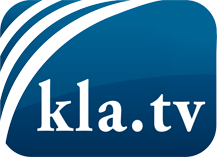 það sem fjölmiðlar ættu ekki að þegja um ...fáheyrt frá fólkinu, für das Volk ...reglulegar fréttir á www.kla.tv/isÞað borgar sig að fylgjast með!Ókeypis áskrift með mánaðarlegu fréttabréfi á netfangið
þitt færðu hér: www.kla.tv/abo-isÁbending öryggisins vegna:Mótraddir eru því miður æ oftar þaggaðar niður eða þær ritskoðaðar. Svo lengi sem flytjum ekki fréttir samkvæmt áhuga og hugmyndafræði kerfispressan getum við sífellt reikna með því að leitað sé eftir tilliástæðum til þess að loka fyrir eða valda Kla.TV skaða.Tengist því í dag óháð internetinu! Smellið hér: www.kla.tv/vernetzung&lang=isLicence:    Creative Commons leyfi sé höfundar getið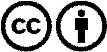 Við útbreiðslu og deilingu skal höfundar getið! Efnið má þó ekki kynna tekið úr því samhengi sem það er í.
Stofnunum reknum af opinberu fé (RÚV, GEZ, ...) er notkun óheimil án leyfis. Brot á þessum skilmálum er hægt að kæra.